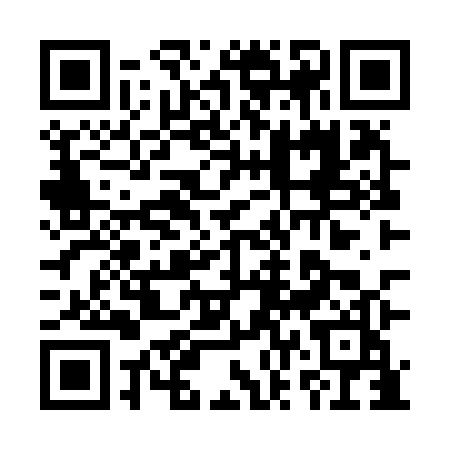 Ramadan times for Bezdekov, Czech RepublicMon 11 Mar 2024 - Wed 10 Apr 2024High Latitude Method: Angle Based RulePrayer Calculation Method: Muslim World LeagueAsar Calculation Method: HanafiPrayer times provided by https://www.salahtimes.comDateDayFajrSuhurSunriseDhuhrAsrIftarMaghribIsha11Mon4:364:366:2512:134:086:026:027:4412Tue4:334:336:2212:124:096:036:037:4613Wed4:314:316:2012:124:106:056:057:4814Thu4:294:296:1812:124:126:076:077:5015Fri4:264:266:1612:124:136:086:087:5116Sat4:244:246:1412:114:146:106:107:5317Sun4:214:216:1112:114:166:126:127:5518Mon4:194:196:0912:114:176:136:137:5719Tue4:174:176:0712:104:186:156:157:5920Wed4:144:146:0512:104:196:166:168:0121Thu4:124:126:0312:104:216:186:188:0322Fri4:094:096:0012:104:226:206:208:0423Sat4:074:075:5812:094:236:216:218:0624Sun4:044:045:5612:094:246:236:238:0825Mon4:014:015:5412:094:266:256:258:1026Tue3:593:595:5212:084:276:266:268:1227Wed3:563:565:4912:084:286:286:288:1428Thu3:543:545:4712:084:296:296:298:1629Fri3:513:515:4512:074:316:316:318:1830Sat3:483:485:4312:074:326:336:338:2031Sun4:464:466:411:075:337:347:349:221Mon4:434:436:381:075:347:367:369:242Tue4:404:406:361:065:357:377:379:263Wed4:384:386:341:065:367:397:399:284Thu4:354:356:321:065:387:417:419:305Fri4:324:326:301:055:397:427:429:326Sat4:294:296:281:055:407:447:449:357Sun4:274:276:251:055:417:457:459:378Mon4:244:246:231:055:427:477:479:399Tue4:214:216:211:045:437:497:499:4110Wed4:184:186:191:045:447:507:509:43